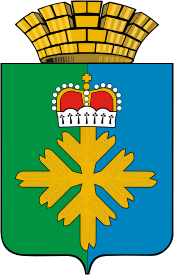 ПОСТАНОВЛЕНИЕАДМИНИСТРАЦИИ ГОРОДСКОГО ОКРУГА ПЕЛЫМВ целях предупреждения и ограничения эпидемического распространения гриппа, острых респираторных вирусных инфекций (далее - ОРВИ), внебольничных пневмоний, на основании пункта 2 статьи 50 Федерального закона Российской Федерации от 30 марта 1999 года № 52-ФЗ «О санитарно – эпидемиологическом благополучии населения», пункта 1 статьи 9 Федерального закона Российской Федерации от 17 сентября 1998 года № 157-ФЗ «Об иммунопрофилактике инфекционных болезней», санитарно-эпидемиологических правил СП 3.1/3.2.3146-13 «Общие требования по профилактике инфекционных и паразитарных болезней», санитарно-эпидемиологических правил СП 3.1.2.3117-13 «Профилактика гриппа и других острых респираторных вирусных инфекций», санитарно-эпидемиологических правил СП 3.1.2.3116-13 «Профилактика внебольничных пневмоний», санитарно – эпидемиологических правил СП 3.3.2367-08 «Организация иммунопрофилактики инфекционных болезней», администрация городского округа ПелымПОСТАНОВЛЯЕТ:Руководителям предприятий и учреждений всех форм собственности городского округа Пелым:провести организационные мероприятия по вопросам профилактики гриппа и ОРВИ, вакцинации обучающихся и работников муниципальных учреждений и организаций против гриппа;обеспечить содействие лечебно-профилактическим организациям в проведении иммунизации против гриппа с максимальным охватом обучающихся (детей, посещающих дошкольные образовательные организации, учащихся 1-11 классов), лиц, подлежащих призыву на военную службу, взрослого населения и работников муниципальных организаций и учреждений;организовать в организациях всех форм собственности систематическую пропаганду необходимости, целях и результатах иммунизации против гриппа;в случае выявления больных гриппом, ОРВИ, внебольничными пневмониями в муниципальных организациях организовать мероприятия в соответствии с санитарно -  эпидемическими правилами СП 3.1.2.3117-13 «Профилактика гриппа и других острых респираторных вирусных инфекций», СП 3.1.2.3116-13 «Профилактика внебольничных пневмоний» (в том числе по медицинскому наблюдению за контактными лицами);при проведении ограничительных мероприятий по гриппу не допускать в образовательные учреждения лиц, не привитых против гриппа, в том числе по медицинским показаниям (пункт 2 статьи 5 Федерального закона от 17 сентября 1998 года № 157-ФЗ «Об иммунопрофилактике инфекционных болезней»);обеспечить проведение санитарно – просветительской работы по вопросам индивидуальной и общественной профилактики гриппа и ОРВИ, соблюдения респираторного этикета, формирования  гигиенических навыков;организовать размещение в муниципальных организациях и учреждениях информационных стендов с материалами о симптомах гриппа, ОРВИ и внебольничных пневмоний, профилактике этих заболеваний;в образовательных учреждениях:обеспечить контроль за медицинским обслуживанием детей в образовательных учреждениях, в том числе за наличием медицинских работников в каждом образовательном учреждении, обученных по вопросам профилактики, раннего выявления лиц с симптомами гриппа, ОРВИ, пневмонии;организовать контроль соблюдения температурного режима в образовательных учреждениях, проведение  дезинфекции и режимов проветривания (в том числе, контроль за условиями гигиенической обработки рук и др.);при эпидемическом распространении гриппа и ОРВИ (отсутствие по причине гриппа и ОРВИ 20% и более детей) оперативно, в течение суток организовать образовательный процесс с использованием дистанционных форм обучения, приостановление образовательного процесса (в т.ч. использование практики досрочного роспуска школьников на каникулы или их продление, ограничение проведения массовых культурных и спортивных мероприятий, в соответствии с СП 3.1.2.3117-13 «Профилактика гриппа и других острых респираторных вирусных инфекций»); при регистрации внебольничных пневмоний более 2-х случаев в классах – разобщение детей, закрытие классов; более  10-ти случаев в образовательном учреждении – временное приостановление деятельности учреждения сроком до 10-ти дней, в соответствии с СП 3.1.2.3116-13 «Профилактика внебольничных пневмоний»;при введении ограничительных мероприятий по гриппу в городском округе Пелым принимать меры по временному отказу в приеме в образовательные организации граждан, не привитых против гриппа, в том числе по медицинским показаниям;ежемесячно, в срок до 7 числа месяца, следующего за отчетным (до апреля 2021 года), предоставлять в отдел образования, культуры, спорта и по делам молодежи администрации городского округа Пелым информацию о профилактических и противоэпидемических мероприятиях по профилактике гриппа, ОРВИ и внебольничных пневмоний, а также обеспеченность организаций основным оборудованием.Рекомендовать и.о. заведующего «Пелымского отделения» ГАУЗ СО «Краснотурьинская городская больница» (Соболевой Н.Н.):провести профилактические прививки против гриппа населению городского округа Пелым в предэпидемический период 2020-2021 гг.держать на постоянном контроле исполнение плана профилактических прививок и вакцинации населения против гриппа и ОРВИ;при взаимодействии со средствами массовой информации провести среди населения разъяснительную работу по вакцинопрофилактике гриппа.Настоящее постановление опубликовать в информационной газете «Пелымский вестник» и разместить на официальном сайте городского округа Пелым в информационно-телекоммуникационной сети «Интернет».Контроль за исполнением настоящего постановления возложить на заместителя главы администрации городского округа Пелым А.А. Пелевину.И.о. главы администрациигородского округа Пелым                                                                  Т.Н. Баландинаот 12.10.2020 № 290п. ПелымО проведении санитарно-противоэпидемических (профилактических) мероприятий, направленных на предупреждение возникновения распространения на территории городского округа Пелым острых респираторных вирусных инфекций, гриппа и внебольничных пневмоний в эпидемический сезон 2020-2021 годов